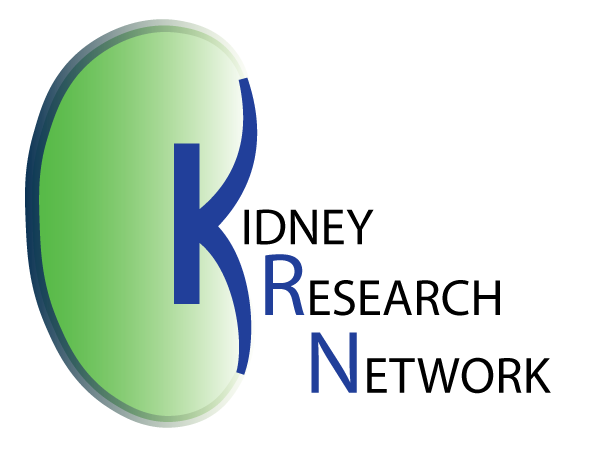 Kidney Research NetworkAncillary Study ApplicationKRN Data Analysis and Coordinating Center (DACC) * 734.232.4830 * KidneyResearchNet@med.umich.eduStudy TitleApplication DatePI Name PI Affiliation/InstitutionE-mail AddressCo-Investigators’ NamesCo-I Affiliation/InstitutionFunding status  Seeking funding  Fully fundedSponsor type: Federal (NIH/FDA) Pharmaceutical sponsor Foundation, specify ___________  Other, specify ___________  Seeking funding  Fully fundedSponsor type: Federal (NIH/FDA) Pharmaceutical sponsor Foundation, specify ___________  Other, specify ___________Per KRN policy, data files will not be shared with external investigators. Funding will be needed for projects proposed by investigators outside of the KRN Registry Sites. Please acknowledge understanding of these terms.Per KRN policy, data files will not be shared with external investigators. Funding will be needed for projects proposed by investigators outside of the KRN Registry Sites. Please acknowledge understanding of these terms.  I understand  I have questionsPI initials: ___________Project SummaryProject SummaryBackgroundPopulation (inclusion, exclusion criteria)Objective/aims & hypothesisOutcomesPrimary exposureConfounders, variables of interestTables, figures of interest (if known)Analytic approach (if known)Timeline (general, conference/grant deadlines)Questions, other comments